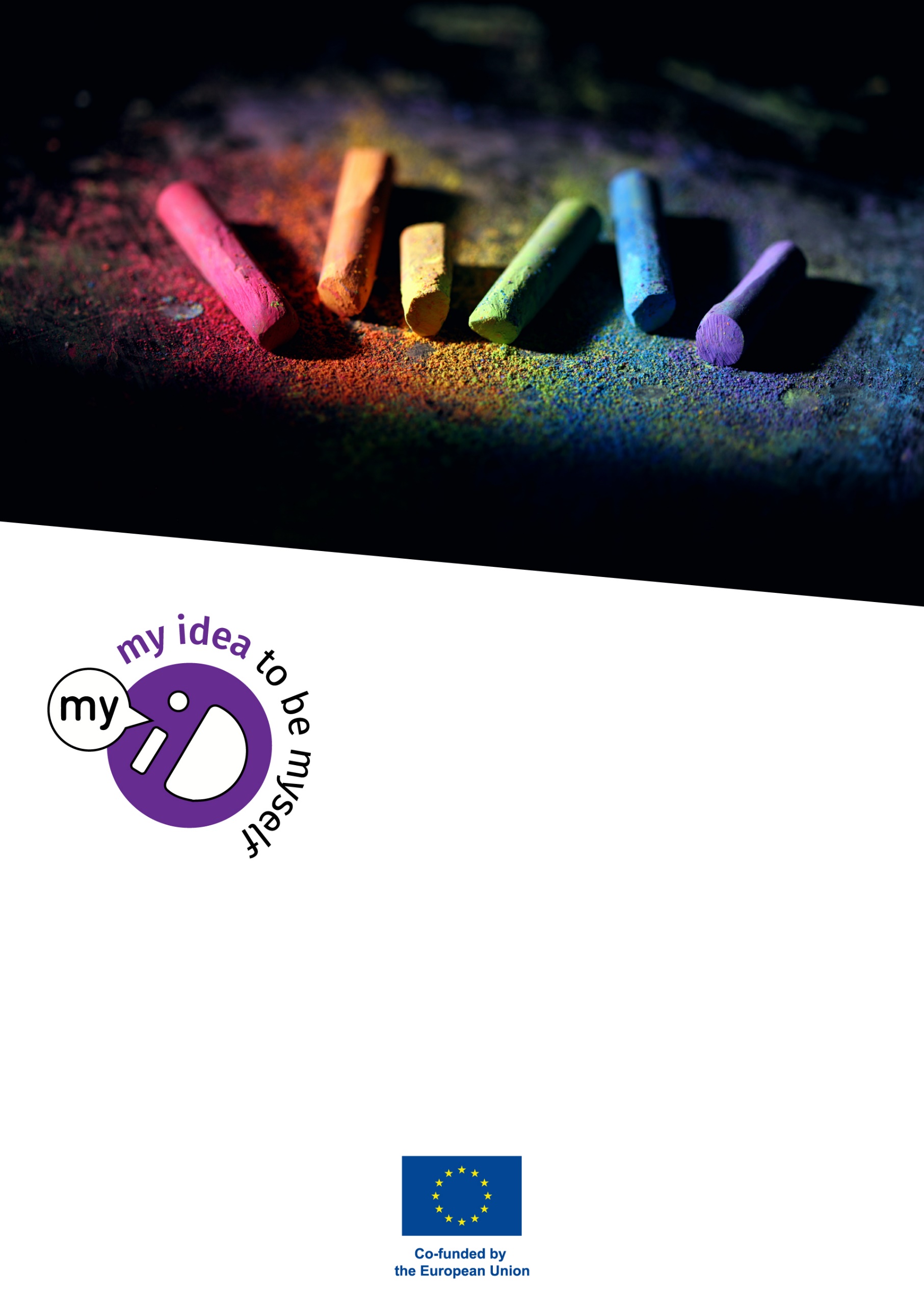 Een modelbrochureDeze publicatie is bedoeld als voorbeeld van een brochure die middelbare scholen kunnen aanbieden aan ouders van hun leerlingen. Met de brochure kunnen scholen ouders informeren over hoe de school omgaat met seksuele en genderdiversiteit. Uiteraard denken alle scholen hier anders over en hebben ze hun eigen beleid. In deze publicatie gaan we ervan uit dat scholen LHBTIQ+ leerlingen – net als andere leerlingen – een veilige en prettige leeromgeving willen bieden, maar dat zij de behoefte voelen om ouders hierover desgevraagd meer informatie te geven. De brochure is een voorbeeld waarbij de inhoud is gebaseerd op een ideaaltypisch beleid en een gemiddelde mate van ouderbetrokkenheid. De modelbrochure kan fungeren als informatiebron voor ouders, maar kan ook een hulpmiddel zijn voor de school om nader na te denken over de eigen aanpak en toon richting ouders. In de praktijk zal elke school deze modelbrochure moeten aanpassen aan het eigen beleid, aanpak en toon. Wij gaan ervan uit dat de brochure alleen op verzoek aan ouders wordt verstrekt. Bij sterk afkeurende ouders kan de hoeveelheid en de toon van de informatie weerstand oproepen. De informatie is bedoeld voor ouders die echt geïnteresseerd zijn. We hopen dat dit voorbeeld u op weg helpt!Voor wie is deze brochure?Deze brochure is gemaakt voor ouders met vragen over seksuele en genderdiversiteit en over hoe onze school daarmee omgaat.De basistekst van deze brochure is geschreven door GALE (de Global Alliance for LGBTIQ+ Education). Het is gebaseerd op internationale ervaringen en literatuur over hoe scholen zichzelf veilig en gastvrij kunnen maken voor lesbische, homoseksuele, biseksuele, transgender en intersekse leerlingen. Onze school heeft deze tekst aangepast aan de specifieke situatie op onze school. In het volgende hoofdstuk van deze brochure gaan we in op wat seksuele en genderdiversiteit precies is en waarom onze school daar actie op moet ondernemen.In het derde hoofdstuk beschrijven we hoe wij tegen seksuele en genderdiversiteit aankijken en hoe we daar schoolbeleid op hebben ontwikkeld.In het vierde en laatste hoofdstuk beschrijven we hoe we daarover communiceren en samenwerken met ouders.Wat is seksuele en genderdiversiteit?Veel ouders verwachten dat hun kinderen opgroeien als man, als vrouw en als iemand die uiteindelijk gaat trouwen met iemand van het andere geslacht. In sommige gevallen zal het echter niet zo gebeuren. Dit heeft te maken met de manier waarop hun geslachtskenmerken, genderidentiteit en seksuele voorkeur zich ontwikkelen.Sekse/geslachtskenmerkenWist u dat sommige kinderen geboren worden met biologische kenmerken die noch mannelijk noch vrouwelijk zijn? Hun lichaam kan bijvoorbeeld onduidelijke of zowel mannelijke als vrouwelijke aspecten hebben, of hun genetische code of hun hormoonspiegels zijn mogelijk niet typisch voor mannen of vrouwen. Deze kenmerken worden intersekse variaties genoemd. Sommige van deze variaties moeten operatief worden gecorrigeerd, maar de meeste hebben geen medische tussenkomst nodig. Maar omdat van kinderen nog steeds vaak wordt verwacht dat ze mannelijk of vrouwelijk zijn, kan geboren worden met een intersekse variatie een sociale uitdaging vormen. Ouders en het kind moeten oplossingen vinden voor de manier waarop zij met dergelijke sociale verwachtingen kunnen omgaan.GenderidentiteitAndere kinderen worden geboren met biologische kenmerken die volledig mannelijk of vrouwelijk zijn, maar voelen zich toch duidelijk anders. Dit heeft te maken met het verschil tussen sekse/geslacht en gender. De woorden sekse of geslacht verwijzen naar iemand biologische kenmerken. Gender verwijst naar hoe men zichzelf voelt en gedraagt (gender expressie). Er zijn mensen die niet tevreden zijn met het lichaam waarmee ze zijn geboren. Als kinderen nog heel jong zijn, weten ouders dit niet en zullen ze zulke kinderen doorgaans opvoeden volgens de verwachtingen die verband houden met hun biologische geslacht. Dit heet cisgender: je te gedragen in overeenstemming met je biologische geslacht bij de geboorte. Jongetjes worden dan cisgender opgevoed om echte mannen te worden en meisjes om echte vrouwen te worden. Maar kinderen die cisgender worden opgevoed terwijl ze zich anders voelen, kunnen op latere leeftijd verward of gefrustreerd raken. Uiteindelijk kunnen ze besluiten dat ze hun lichaam, of een deel van hun lichaam, willen veranderen in het gender dat zij voelen. Dit heet transgender: veranderen naar het (andere) gender dat beter bij je past.Seksuele voorkeurSommige kinderen kunnen tijdens hun adolescentie ontdekken dat andere jongeren zich aangetrokken voelen tot het andere geslacht (dit heet heteroseksueel), maar dat zij niet diezelfde aantrekking voelen. Misschien voelen ze zich alleen aangetrokken tot anderen van hetzelfde geslacht (dit heet homoseksueel, of homo voor jongens en lesbisch voor meisjes) of soms tot mannen en soms tot vrouwen (dit heet biseksueel). Er zijn ook jongeren die zich tot niemand seksueel aangetrokken voelen (aseksueel). Seksuele voorkeur gaat niet alleen over seks hebben. Voor veel jongeren is het ook een kwestie van gevoel (zonder daden) en hoe je jezelf benoemt. Jongeren proberen uit te vinden hoe zit voor hen zit en voor elke vorm van seksuele voorkeur (typen aantrekking, wel of niet seksueel, wel of niet een duidelijke keuze) bestaat tegenwoordig wel een etiket. Dat kan een beetje verwarrend zijn als u er voor de eerste keer over hoort. Maar voor jongeren is het een onderdeel van hun ontdekkingstocht naar wie ze (willen) zijn. Wat heeft dit met onze school te maken?Onze school wil veilig en gastvrij zijn voor alle leerlingen. We willen ervoor zorgen dat alle leerlingen, inclusief alle religies, overtuigingen, politieke voorkeuren, rassen, genders, nationaliteiten en seksuele voorkeuren en ongeacht de economische of burgerlijke staat van hun ouders, zich hier thuis kunnen voelen en optimaal kunnen leren.Lesbische, homoseksuele, biseksuele, transgender en intersekse leerlingen (dat is een lange zin, laten we “LHBTI” gebruiken) kunnen specifieke behoeften hebben waar we als school rekening mee moeten houden.Een deel van deze behoeften heeft te maken met discriminatie. Sommige mensen voelen zich ongemakkelijk bij seksuele of genderdiversiteit of keuren deze af. Dit kan ertoe leiden dat zij LHBTI-jongeren negatief behandelen. In de samenleving kan er sprake zijn van discriminatie. Op school kan dit voorkomen in de vorm van schelden, pesten en het buitensluiten van medeleerlingen bij activiteiten. Hoewel we vinden dat iedereen het recht heeft om zijn eigen gevoelens en meningen te hebben over seksuele en genderdiversiteit, tolereert onze school haatdragende uitlatingen of geweld niet. We moeten ervoor zorgen dat alle leerlingen veilig zijn. Daarom besteden we aandacht aan sociale en emotionele vaardigheden en respectvolle communicatie. We bieden ook richtlijnen en lessen aan om negatief gedrag zoals pesten of discriminatie te voorkomen of te corrigeren. Omdat sommige jongeren seksuele en genderdiversiteit misschien afkeuren omdat ze niet over voldoende informatie beschikken of onjuiste informatie hebben gekregen, zullen we onze leerlingen ook op de hoogte brengen van de echte feiten. We bespreken hoe de maatschappij tegen diversiteit aankijkt en stimuleren de leerlingen om hun eigen mening te vormen.Naast discriminatie zijn er nog enkele andere kwesties waarmee we rekening moeten houden. Deze kwesties zijn doorgaans specifieker voor elk van de seksueel of genderdiverse groepen. Bijvoorbeeld:De meeste mensen gaan ervan uit dat kinderen opgroeien tot cisgender (man of vrouw) en heteroseksueel (aangetrokken tot het andere geslacht). Wanneer kinderen zich anders voelen en dit aan hun ouders of anderen vertellen, heet dit coming-out. Een coming-out kan een moeilijk proces zijn, zowel voor het kind als voor anderen, zoals de ouders of medeleerlingen. Om dit gemakkelijker te maken voor lesbische, homoseksuele en biseksuele leerlingen en voor de mensen aan wie ze het vertellen, wil onze school wat hulp bieden.Kinderen worden zich er gewoonlijk geleidelijk van bewust dat ze transgender zijn. Wanneer dit voor hen duidelijker is geworden, willen ze misschien hun gender gaan veranderen in de richting van het gender dat zij werkelijk voelen te zijn. Dit is een ander soort coming-out waarbij de school hulp kan bieden. Wanneer een leerling van gender verandert, roept dat een aantal praktische vragen op. Zoals: welke toiletten of kleedruimtes zullen ze gebruiken, hoe gaan ze sporten, welke naam en gender staat op formele documenten, zoals hun diploma? Onze school moet hierover beslissingen nemen en dingen in de praktijk veranderen.Als kinderen een intersekse variant hebben, weten ze dat misschien al vanaf de geboorte. Maar het kan ook zijn dat ze er pas in een later stadium op de middelbare school achter komen. Wanneer hun intersekse variatie zichtbaar is in hun lichaam, moet de school waarschijnlijk dezelfde soort aanpassingen maken als voor transgender leerlingen. Maar intersekse variaties kunnen ook genetisch of hormonaal en daardoor grotendeels onzichtbaar zijn. Dergelijke variaties kunnen ertoe leiden dat leerlingen zich ongemakkelijk en verward voelen. We moeten ervoor zorgen dat we zulke kinderen niet als zieken behandelen, maar dat we met hun gevoelens omgaan als een normaal onderdeel van hun persoonlijke ontwikkeling.U ziet dus dat dit een onderwerp is dat de school op verschillende manieren aangaat en waarover we een aantal beslissingen moeten nemen. In het volgende hoofdstuk vertellen we meer over hoe we hierover denken en wat we doen om de school voor iedereen veilig en comfortabel te maken, ook voor LHBTI-leerlingen.Ons schoolbeleidAls school proberen we een veilige en gastvrije omgeving te creëren voor alle leerlingen, dus inclusief voor LHBTI-leerlingen. Wij zijn ons ervan bewust dat sommige ouders hier kritiek op kunnen hebben. Uiteraard zijn wij bereid hierover in gesprek te gaan met ouders.Om wederzijds begrip en een constructieve dialoog te kunnen bewerkstelligen, willen wij duidelijk zijn over onze visie en wat wij doen om de school veilig en gastvrij te maken. Ons algemene beeldOnze school wil leerlingen opvoeden en opleiden tot succesvolle leden van de samenleving. Om deze rol als toekomstige volwassenen te kunnen vervullen, moeten ze zichzelf leren kennen en weten hoe ze zich tot anderen kunnen verhouden. Op basis daarvan kunnen ze hun eigen mening ontwikkelen en op respectvolle en democratische wijze communiceren over wat ze nodig hebben.We weten dat het een natuurlijk fenomeen is dat mensen zich ongemakkelijk voelen of zelfs bang of boos worden als ze worden geconfronteerd met mensen en situaties die vreemd op hen overkomen. Volwassenen weten dat het niet verstandig is om al te impulsief te reageren. Op basisscholen leren we kinderen al tot tien te tellen, zodat ze niet te impulsief en gewelddadig reageren. Wij zeggen tegen hen: denk na voordat je iets doet. In de adolescentie moeten we deze emotionele intelligentie van jonge mensen blijven ontwikkelen. Ze hebben de mentale flexibiliteit nodig om met diversiteit en veranderende situaties om te gaan.Tijdens de middelbare school verandert het lichaam van jongeren, zorgen hormonen voor onverwachte impulsen, ontwikkelt zich seksuele aantrekking en worden adolescenten zich geleidelijk meer bewust van wie ze zijn en wie ze willen zijn. Onze school is niet alleen een instituut waar leerlingen zakelijke feiten leren, maar ook een ruimte om te leren hoe ze met deze fysieke, emotionele en relationele veranderingen kunnen omgaan. Wij denken dat goede burgerschapseducatie, gezondheidseducatie en seksuele voorlichting belangrijk zijn om dit te leren. En die ondersteuning voor zo’n persoonlijke ontwikkeling proberen we ook deel uit te laten maken van onze hele schoolcultuur.Zoals alle diversiteit zijn seksuele en genderdiversiteit aspecten van de samenleving waar leerlingen mee moeten leren omgaan. We proberen dit te integreren zonder er een speciaal onderwerp van te maken.Onze kwaliteitsnormenEen goed schoolbeleid heeft volgens ons vier pijlers: (1) duidelijke doelen en plannen, (2) een veilige schoolomgeving, (3) een goed lesprogramma dat goed wordt onderwezen, en (4) goede leerlingenzorg. We beschrijven hoe we de aandacht voor seksuele en genderdiversiteit in die vier pijlers integreren.(1) Duidelijke doelenOnze school doet regelmatig onderzoek naar het welzijn van leerlingen. In ons onderzoek hiernaar vragen we leerlingen niet alleen naar hun biologische geslacht, maar ook naar hun gender en seksuele voorkeur. Dan kunnen we kijken of LHBTI-leerlingen zich veilig voelen en dezelfde leerresultaten behalen als andere leerlingen. Dit doen we ook met andere groepen leerlingen, zoals leerlingen met verschillende culturen of geloven of leerlingen met een  handicap. Zo kunnen we beter schoolbeleid maken.Als blijkt dat het niet goed gaat met leerlingen, gaan wij nadenken hoe we hun situatie kunnen verbeteren. In de eerste plaats gaan we nadenken over manieren om de school veiliger te maken. In de tweede plaats zullen we duidelijker zijn in onze visie op ‘burgerschap’. Het gaat hierbij om het hele scala aan sociale verwachtingen, van het op een redelijke manier kunnen uiten van je mening, het kunnen horen van de standpunten van anderen zonder boos te worden, positief sociaal gedrag en democratische participatie. Kortom: we gaan een visie formuleren op hoe de school de emotionele intelligentie van leerlingen gaat stimuleren door open en respectvol te communiceren over diversiteit op school.(2) Veilige schoolomgevingWij willen dat onze school veilig is voor iedereen. Om er zeker van te zijn dat iedereen het eens is met de regels, maken we de regels over omgangsvormen samen met de leerlingen. We bespreken met leerlingen hoe ze door anderen behandeld willen worden, en bespreken met hen waarom het belangrijk is om iedereen gelijk en vriendelijk te behandelen – inclusief minderheden. Zo betrekken we leerlingen beter bij bijvoorbeeld de manier waarop we scheldpartijen stoppen en pesten voorkomen. We zullen onder de leraren en het overige personeel afspreken dat iedereen de afgesproken regels consequent toepast, zodat persoonlijke meningen geen risico vormen voor de veiligheid op school. Wij bespreken met leerlingen hoe zij hieraan kunnen bijdragen.Alle leerlingen moeten kunnen laten zien wie ze zijn en wat hun mening is. Op dezelfde manier moeten LHBTI-leerlingen hun identiteit kunnen uiten en hun mening kunnen geven, zonder daarvoor belachelijk gemaakt te worden.(3) Goed onderwijs en curriculumWe willen leerlingen de vaardigheid leren om vriendelijk en coöperatief met andere mensen om te gaan. Als volwassene moet je immers meestal in een team werken en zelfs als je iemand niet mag, moet je nog steeds met anderen samenwerken. Wij willen dat onze leerlingen een open en samenwerkende houding ontwikkelen.Seksuele en relationele vorming gaat over meer persoonlijke kwesties, maar is net zo belangrijk. We willen dat onze leerlingen goede vrienden en partners vinden. We willen dat ze gelukkig zijn in hun relaties. Om gelukkig te zijn, moeten ze goed met elkaar communiceren en elkaar respecteren. We willen seksuele intimidatie vermijden. Seksuele intimidatie houdt niet alleen in dat jongens onattent of gewelddadig zijn tegen meisjes, maar ook dat zij mede-LHBTI-leerlingen niet lastig vallen. Dat is wat wij denken dat goede seksuele en relationele opvoeding is. Uiteraard maken leerlingen eigen keuzes in welke vrienden zij kiezen en hoe zij nu of later relaties zullen aangaan. Als leerlingen lesbisch, homo- of biseksueel zijn, kunnen ze andere vragen hebben dan heteroseksuelen. En leerlingen moeten empathie voor anderen leren; bijvoorbeeld dat het pijn doet als je identiteit wordt afgewezen. (4) Goede leerlingenzorgOnze school heeft een systeem voor leerlingenzorg. We houden in de gaten hoe het met de leerlingen gaat, en als er een probleem lijkt te zijn, praten we met de leerlingen en hun ouders om te zien hoe we de moeilijkheden kunne oplossen. Een van deze problemen kan zijn dat leerlingen zich homoseksueel of transgender voelen, of dat hun intersekse variatie sociale of leerproblemen veroorzaakt. We zullen onze docenten en begeleiders informeren en trainen over hoe we leerlingen en ouders kunnen ondersteunen wanneer dit speelt.Ook leerlingen die onvriendelijk zijn naar LHBTI-medeleerlingen gaan we begeleiden. We weten dat haatdragende uitlatingen of daden vaak gebaseerd zijn op een soort hulpeloosheid; zulke leerlingen weten gewoon niet hoe ze met dingen moeten omgaan (coping) waar ze niet aan gewend zijn. Wij zullen hen helpen betere ‘coping’-vaardigheden te ontwikkelen.We proberen leerlingen en ouders te betrekken bij de manier waarop we al deze goede voornemens naar de praktijk willen vertalen.De manier waarop wij ons beleid ontwikkelenDe kwaliteitsnormen die we in de vorige paragraaf hebben besproken, zijn goede bedoelingen. We kunnen ze niet allemaal tegelijk invoeren. Voor sommige leerlingen, docenten of ouders is verandering welkom, terwijl anderen niet van verandering houden. Daarom werken we steeds eerst onze ideeën uit. Daarna proberen we uit of de ideeën goed werken in de praktijk. We gooien slechte ideeën weg, behouden goede ideeën en verbeteren ideeën die best goed zijn, maar nog beter kunnen. Dit proces wordt begeleid door een werkgroep.Hoe wij in contact komen met oudersOnze school vindt het belangrijk om ouders te informeren en samen te werken. In dit hoofdstuk bespreken we hoe we dat doen.BegeleidingEr kunnen ouders zijn die zich zorgen maken over hun kinderen. Misschien zijn hun kinderen zelf LHBTI, of zijn de ouders LHBTI en maken ze zich zorgen over de manier waarop hun kinderen op school zullen worden behandeld. Onze school is van mening dat we deze problemen in samenwerking met ouders en leerlingen moeten proberen op te lossen. Het welzijn van de leerlingen is onze prioriteit. Ouders kunnen hun kinderen thuis helpen, de school kan hen op school ondersteunen, en het zou het beste zijn als deze acties op één lijn liggen. Als u vragen of advies nodig heeft, kunt u contact opnemen met onze begeleiders of met de klassenleraar/mentor.De werkgroepDe manier waarop wij ons schoolbeleid op dit vlak verbeteren, wordt voorbereid door een werkgroep. In deze werkgroep zullen enkele docenten en ander personeel het eigenlijke werk doen, terwijl wij leerlingen en ouders de ruimte geven om advies te geven of mee te werken aan het uitproberen van lessen en andere acties. Wilt u deel uitmaken van deze groep of wilt u op de hoogte gehouden worden van wat de groep doet, laat dit dan aan de school weten. Wij nemen contact met u op en bespreken met u hoe u kunt helpen.De beslissingsprocedureDe werkgroep ontwikkelt voorstellen, maar beslist er niet over. De besluitvorming over wat de school gaat doen, volgt de reguliere besluitvormingsprocedure. De voorstellen van de werkgroep worden voorgelegd aan de schoolleiding. Na goedkeuring door de schoolleiding wordt advies of instemming gevraagd door de Leerlingenraad, de Ouderraad en de Medezeggenschapsraad. Op basis van de gesprekken in deze raden neemt de schoolleiding een definitief besluit en begint het uitproberen.Wanneer we de acties hebben uitgeprobeerd, wordt op dezelfde manier bepaald welke maatregelen en acties opgenomen worden in de reguliere schoolroutine en in het schoolbeleid.Als u deel wilt uitmaken van deze beslissingsprocedure, neem dan contact op met uw vertegenwoordiger in de Ouderraad of stel uzelf kandidaat voor de Raad.Constructieve adviezen aan de schoolU hoeft geen gekozen lid van de Ouderraad te zijn om te helpen bij de ontwikkeling van dit nieuwe beleid. Alle geïnteresseerde ouders kunnen op de hoogte blijven en de school van advies voorzien. Onthoud dat dit het beste werkt als u constructieve adviezen heeft. We kunnen beter met u samenwerken als u concrete suggesties doet over hoe we de uitdagingen die we zien op het gebied van inclusie kunnen oplossen en hoe we het beleid kunnen verbeteren.Wanneer u zich zorgen maaktHet kan zijn dat u zich zorgen maakt over de ontwikkeling van beleid door de school op het gebied van seksuele en genderdiversiteit. Het kan ook zijn dat u zich zorgen maakt over bepaalde onderdelen hiervan. Wij begrijpen dit volledig.We weten dat er veel soorten ouders zijn. Er zijn ouders die seksuele en genderdiversiteit accepteren. Er zijn LHBTI-ouders die misschien bang zijn dat hun kinderen gepest worden omdat ze twee moeders of twee vaders hebben. Er zijn ouders die kinderen hebben die LHBTI zijn. Er zijn ouders die niet zoveel weten over seksuele en genderdiversiteit en zich zorgen maken. Het kan zijn dat ze vragen hebben. En er kunnen ouders zijn die seksuele en genderdiversiteit afkeuren omdat dit in hun gemeenschap of religie als taboe of zondig wordt beschouwd. Wij proberen rekening te houden met al deze ouders en hun behoeften.Als school staan wij open voor dialoog met al onze ouders. Wij zullen aandachtig naar u luisteren en proberen uw zorgen te begrijpen. Waar mogelijk proberen wij aan uw wensen te voldoen. In sommige gevallen is dit misschien niet helemaal mogelijk. Onze belangrijkste missie is immers om uw school veilig en gastvrij te maken voor alle leerlingen. Maar ook in gevallen waarin wij voor dilemma’s lijken te staan, bespreken wij met u hoe wij tot een werkbare oplossing voor uw zorgen kunnen komen.Wanneer u wilt klagenHet kan zijn dat we er niet in slagen een oplossing te vinden die zowel voor u en de school bevredigend is. Ouders kunnen in dergelijke gevallen gebruik maken van onze klachtenprocedure. Kijk op onze website hoe dit werkt.De basisstappen zijn:Schrijf uw klacht zo concreet mogelijk op en voeg een verzoek toe hoe u de situatie opgelost zou willen hebben.Stuur deze brief naar de schoolleiding. De directie beslist en stuurt u een reactie.Bent u het niet eens met het antwoord, dan kunt u het oordeel vragen van een onafhankelijke klachtencommissie. Het kan zijn dat de klachtencommissie gesprekken wil voeren met alle betrokkenen om een goed oordeel te kunnen vormen. Na bestudering brengt de klachtencommissie een formeel advies uit aan de schoolleiding.Dan is de schoolleiding aan de beurt om met dit formele advies in te stemmen of niet.Indien de schoolleiding het niet eens is met uw klacht of met uw het verzoek, is uw laatste beroepsmogelijkheid om zich het wenden tot het schoolbestuur.Het indienen van een formele klacht en het doorlopen van deze procedure kan enige tijd in beslag nemen en pijnlijk zijn voor alle betrokken partijen. Het is altijd verstandig om in een eerder stadium te proberen tot wederzijdse overeenstemming of een compromis te komen voordat u een formele klacht indient. Toch mag niemand zich geremd voelen om gebruik te maken van het recht om een formele klacht in te dienen.Samenvatting project   Het My-ID (MijnID) project was een samenwerking met 8 organisaties uit 4 Europese landen. Bij het ontwikkelen en uitproberen van de activiteiten waren vijf scholen betrokken. Het project liep van november 2021 tot en met november 2023.Het project ontwikkelde een pedagogie die er niet alleen op gericht is leerlingen, leerkrachten en ouders te informeren over seksuele en genderdiversiteit, maar ook aandacht te geven aan de emotionele aspecten die een rol spelen wanneer scholen tolerantie, acceptatie en zelfs waardering voor diversiteit. De MijnID-aanpak wil dergelijke ondersteunende aandacht voor seksuele en genderdiversiteit op basis van emotionele intelligentie op een duurzame manier integreren in middelbare scholen.Het project maakte gebruik van drie belangrijke strategieën om middelbare scholen te ondersteunen bij het implementeren van de My-ID-methode: (1) we ontwikkelden 36 concrete activiteiten die docenten met leerlingen in de klas konden doen, (2) we ontwikkelden trainingen om docenten in staat te stellen de klassikale activiteiten te gebruiken, en (3) we hebben richtlijnen ontwikkeld over hoe we ouders kunnen informeren en met hen in contact kunnen komen.Meer informatie over het project is te vinden op: https://www.gale.info/en/projects/myid-project (projectpagina op GALE website)https://myid-project.eu/ (project website)https://www.facebook.com/teachingMyID (Engelse facebook pagina)https://www.facebook.com/MijnIDprogramma (Nederlandse Facebook pagina)Erasmus+Deze publicatie is medegefinancierd door het Erasmus+ programma van de Europese Unie. De steun van de Europese Commissie voor de productie van deze publicatie houdt geen goedkeuring van de inhoud in. De inhoud geeft de standpunten van de auteurs weer en de Commissie kan niet aansprakelijk worden gesteld voor het gebruik dat eventueel wordt gemaakt van de daarin opgenomen informatie. De technische referentie naar deze publicatie is “deliverable 3.3”. CiterenDeze publicatie kan worden geciteerd als: Dankmeijer, Peter (2023). Onze school en seksuele en genderidentiteit. Een modelbrochure voor ouders van een school. Amsterdam: GALE (november 2023)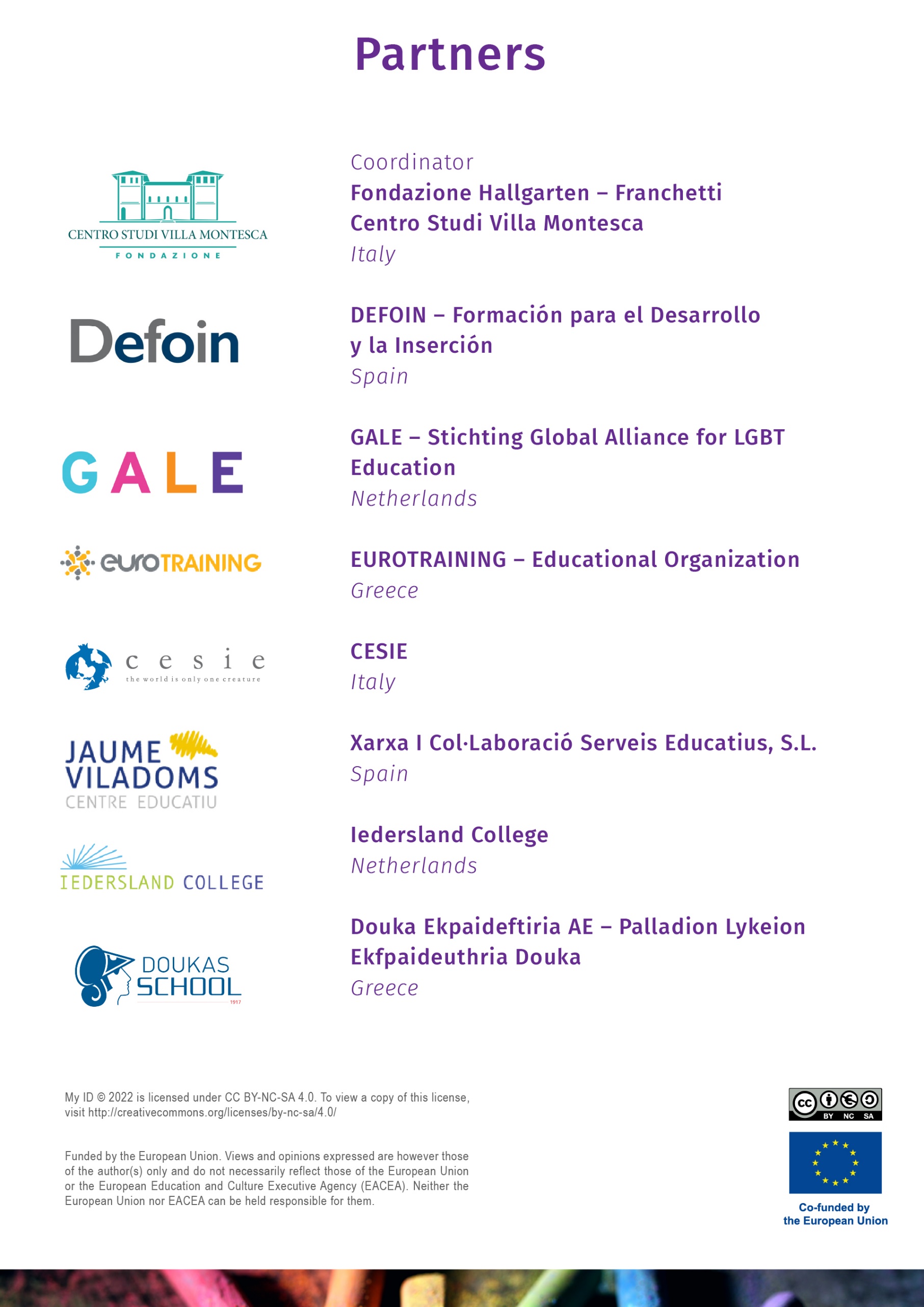 